Three Phase Communications Planwww.OpenAndSafeSchools.org/communications POOLED TESTING LAUNCH DAY: ________________POOLED TESTING LAUNCH DAY: ________________ScheduledPhase 1: Before LaunchPhase 1: Before Launch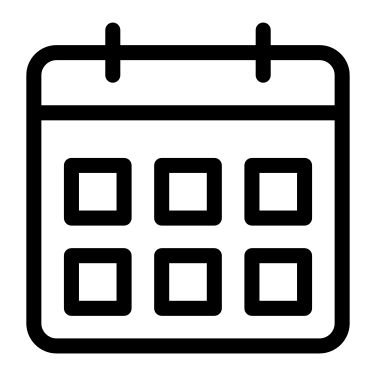 2 weeks before launch dayHost webinar for school leaders, teachers, and staff Host webinar for parents and caregivers Create webpage / send detailed email with program basicsIdentify program champions within your district or program Phase 2: Launching the Program Phase 2: Launching the Program 
1 week before launch day & first week of launchSend introductory email communications to families & staffPost on social media platforms Principals/Directors send school or site specific communications Phase 3: After Launch Phase 3: After Launch 
1 week after launch day & moving forwardSend or post a communication 1-2 times per week to update on program, share results, and increase participation2 weeks post launch: host another webinar for school communityOrganize phone campaign to increase program participation